«Красная краска»Сценарий развлечения для средней группыРожкова Ю.А, воспитательЦель:создать положительный, эмоциональный настрой; развивать внимание, память; закрепить красный цвет.Задачи:Образовательные: развивать речь детей с помощью загадок, стихов; расширять и обогащать словарный запас детей; вызвать яркий эмоциональный отклик при восприятии музыки.Воспитательные: воспитывать любознательность, эмоциональность, доброжелательное отношение друг к другу.Ход мероприятия(Дети с воспитателем под музыку заходят в музыкальный зал, садятся на стульчики).Королева кисточка: Здравствуйте, друзья! Сегодня день прекрасный, самый яркий, красный.Ребята, сегодня мы с вами собрались на праздник «Красной краски». Посмотрите, какой у меня шар? (красный, круглый).В вашей одежде тоже присутствует много красного. Я хочу подарить свой шар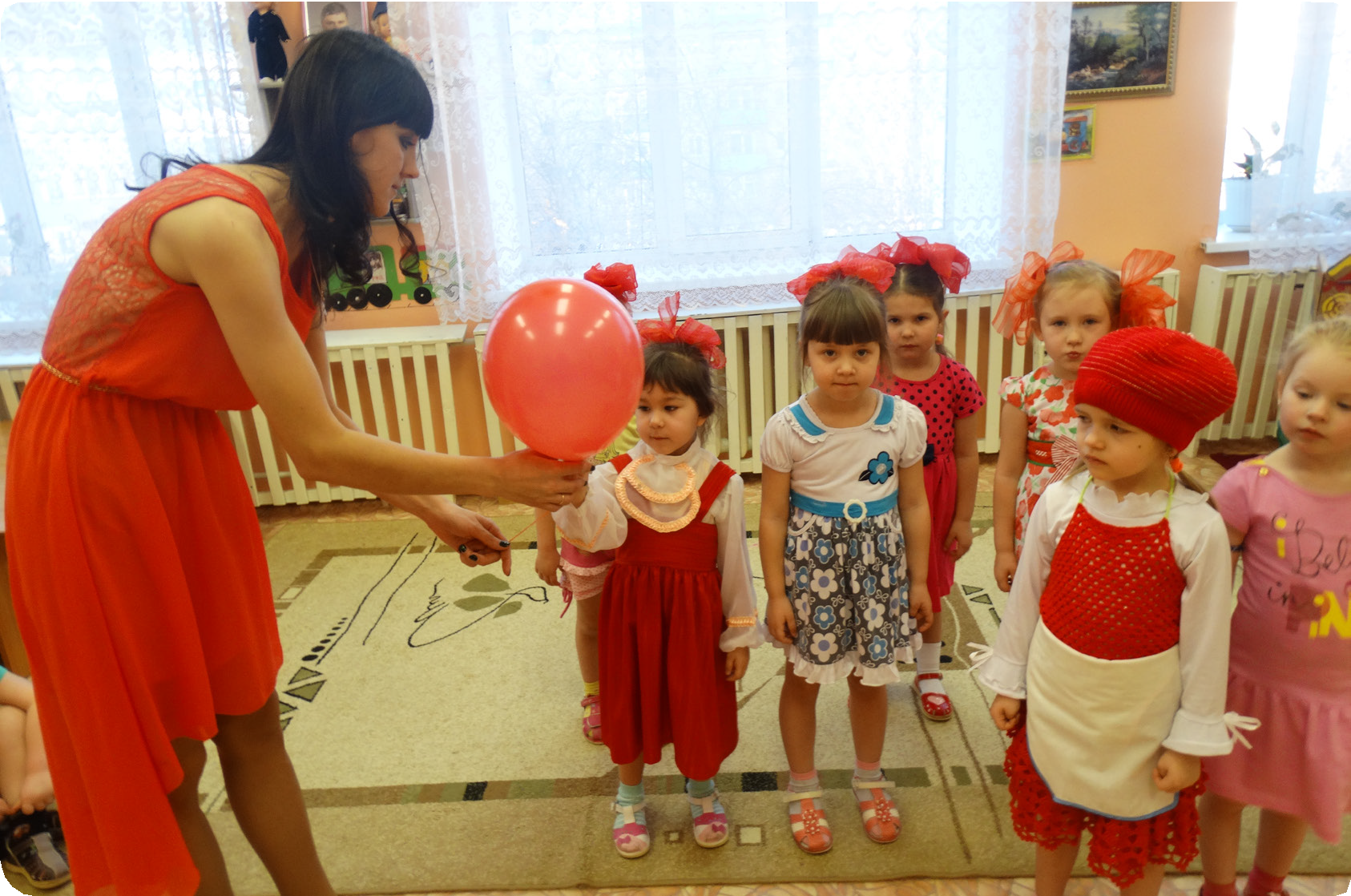 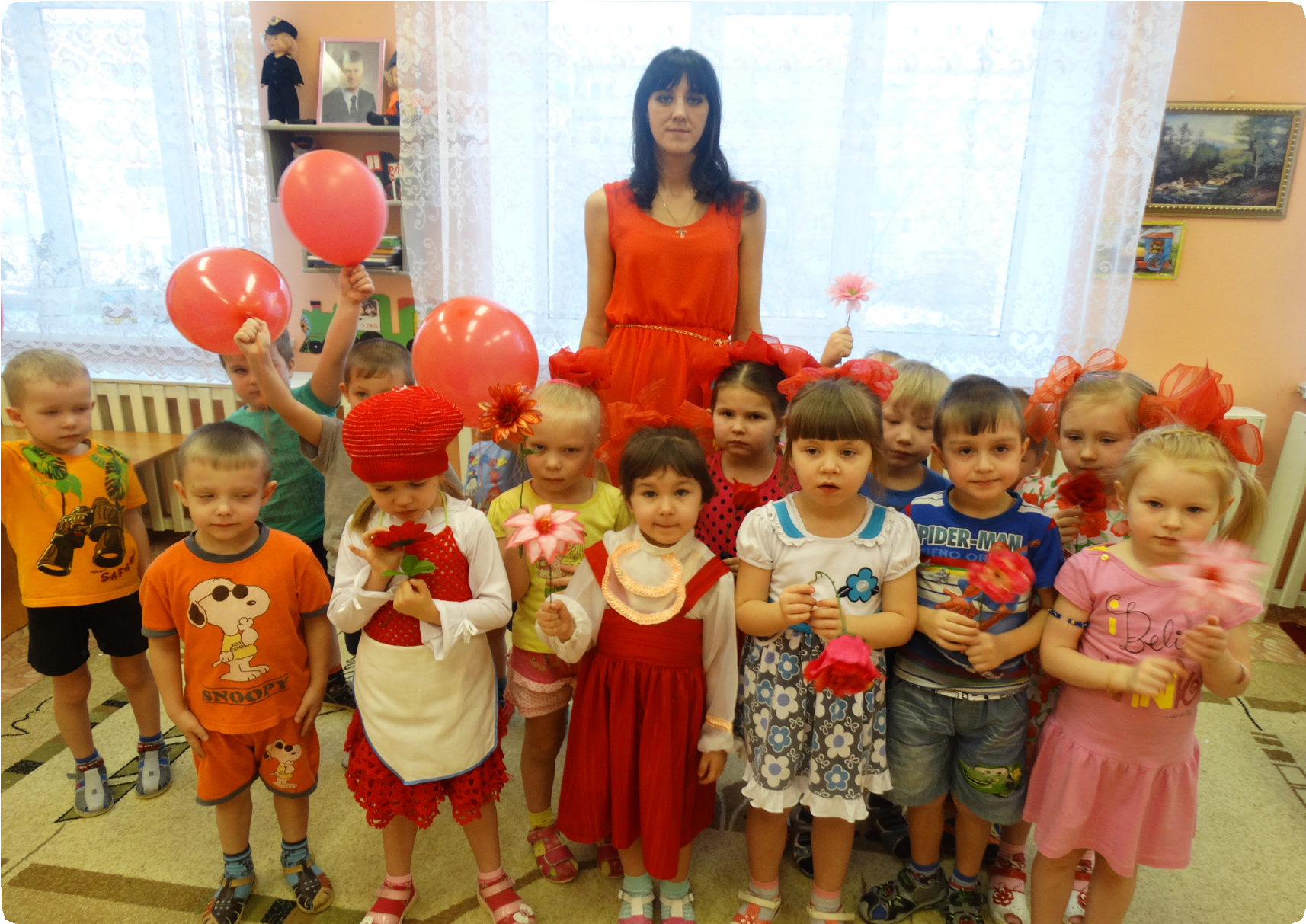 вот этой девочке (дарит шар девочке в красном платье)Девочка: (выходит на середину зала с шариком).Шарик мой воздушный рвется на простор, В небо, где сияет радуги узор.Хочет шарик с быстрым ветерком играть, Хочет он, как птица, высоко летать.Я его держу за нитку, не пускаю за калитку.Королева Кисточка: Ребята, а вам нравиться играть с воздушными шариками? (Да)Что можно делать с шариком? (шарик можно надувать, подбрасывать, дарить, украшать зал).Да, шарики дарят нам радость. Сейчас я подарю вам хорошее настроение (раз- дает воздушные шарики детям)Ребенок: Шарики, шарики, подарили нам, Красные – красные дали малышам!Шарики подняли мы над головойПляшут наши шарики, пляшем мы с тобой!(дети исполняют песню «Шарики» муз. И. Кишко, сл. Кукловской и танцуют).Королева кисточка: Ребята, а что еще бывает красным?Дети: Цветы, огонь, солнце, ягоды.Королева кисточка: Назовите красные ягоды.Дети: земляника, клубника, рябина, малина.Королева кисточка: Вот такие бусы можно сделать из красной ягоды рябины (показывает бусы).Ребенок:Хочу лесные бусы я маме подарить, Они не продаются их надо смастерить. Я вдену паутинку в сосновую иглуИ ягоды рябины иголкой прокалю.Я сделаю застежки из мягкой бересты Такие бусы маме сегодня подарю.Ведущий:В саду растут кусты Прямо у тропинки Сладка ягода на них – Красная малинка.(Дети водят хоровод «По малину в сад пойдем». Муз А. Филиппенко, сл. Т. Волгиной).Королева кисточка:А знаете ли вы красные загадки?Сам с кулачок, красный бочок Тронешь пальцем – гладко,А откусишь – сладко? (яблоко)Этот круглый плод большой, С ярко – красной кожурой.В южных странах он растет, Сок рубиновый дает? (гранат).Как на нашей грядке Выросли загадки Сочные да крупные, Вот такие круглые.Летом зеленеют, к осени краснеют (помидоры).Ребята вы сегодня такие нарядные. Особенно мне нравятся красные банты у девочек. Вспомните, героиня какой сказки носила головной убор красного цве- та?Дети: Красная шапочка.Королева кисточка: Молодцы! Отгадали.(под музыку входит красная шапочка с корзинкой)Красная шапочка: Здравствуйте, ребята! Я узнала, что у вас праздник красного цвета и решила прийти. Ведь это мой самый любимый цвет. У меня в корзинке много красных цветов. Я вас приглашаю на танец с цветами (раздает каждому ребенку и Королеве Кисточке по цветку).(Танец «Собери букет»).Королева Кисточка (держит букет цветов). Как прекрасен красный цвет: теплый как солнце, сочный как спелые фрукты, яркий как летние цветы! Он нравится и детям, и взрослым. Наш праздник заканчивается, но красный цвет будет радовать нас каждый день.Красная шапочка: Мне пора идти к бабушке. На прощание я хочу вас угостить красными яблоками (раздает детям яблоки).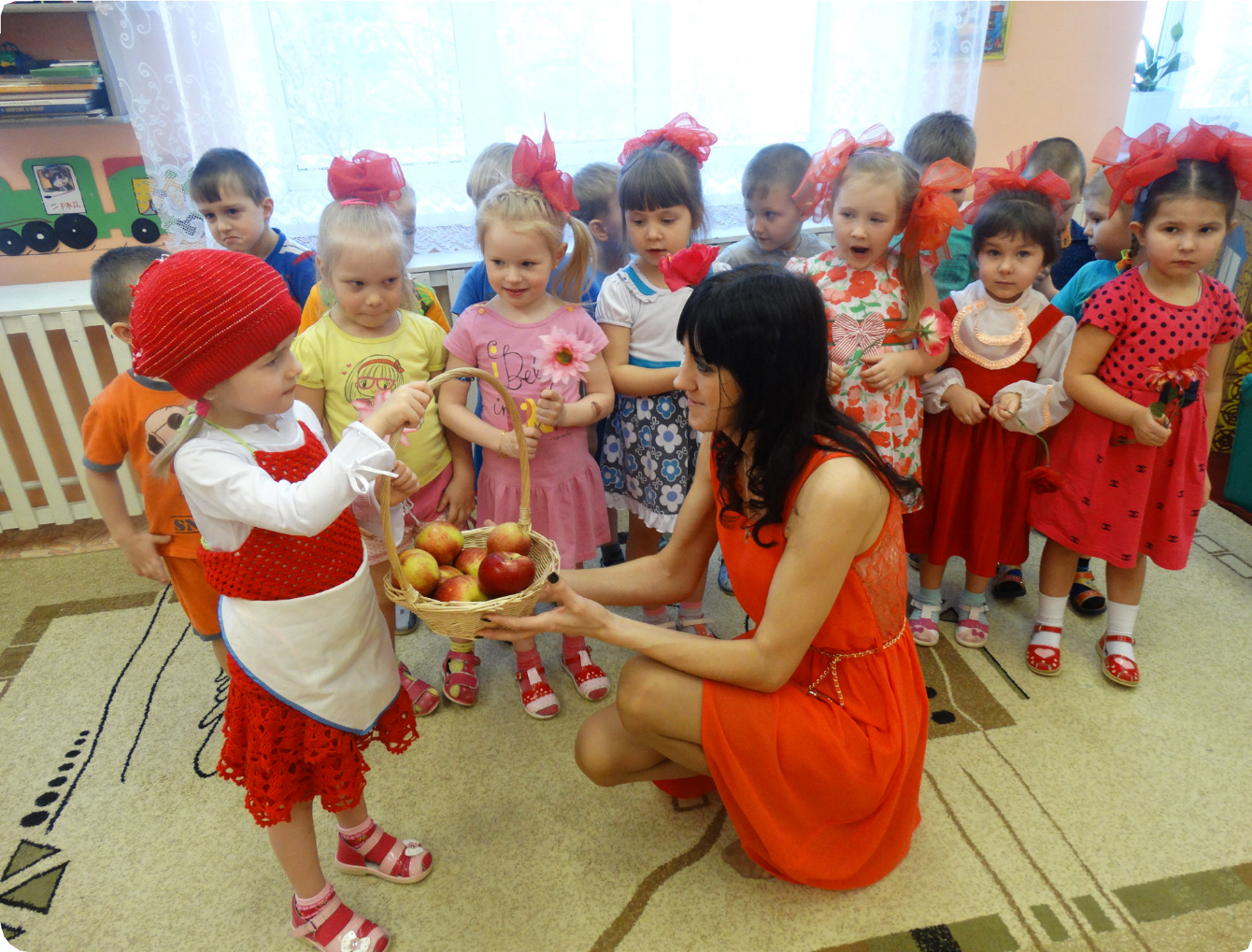 